Godne uwagi firmy zarządzające nieruchomościami WarszawaNie wiesz jakie firmy zarządzające nieruchomościami Warszawa są godne uwagi? W naszym artykule znajdziesz kilka podpowiedzi, zachęcamy do lektury.Rzetelne firmy zarządzające nieruchomościami Warszawa - jak je znaleźćJakie firmy zarządzające nieruchomościami warszawa są warte Twojej uwagi? Dlaczego warto skorzystać z usług przedsiębiorstw tego typu? Przeczytaj w naszym artykule.Zarządzanie nieruchomościami i wspólnotami mieszkaniowymi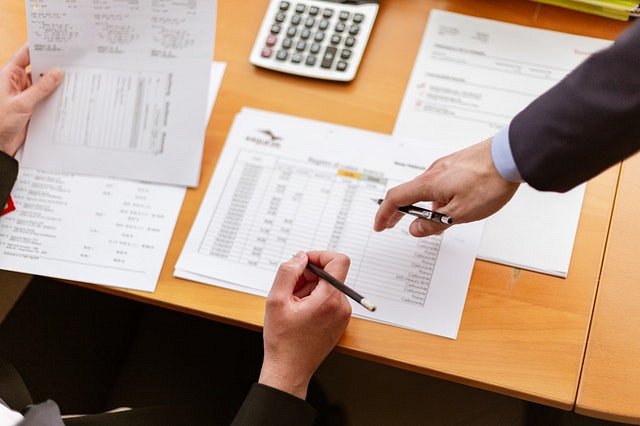 W wielu przypadkach zarządzanie nieruchomościami wiąże się nie tylko z kwestiami finansowymi ale także z obsługą księgową oraz prawną. Będzie potrzebne między innymi otwarcie rachunku bankowego ze wszelkiego rodzaju subkontami, prowadzenie księgowości nieruchomości oraz obsługa związana ze zmieniającymi się przepisami prawa polskiego. Jeżeli nie mamy wiedzy na ten temat warto zainteresować się firmami zarządzającymi nieruchomościami Warszawa, które takowe usługi oferują.Firmy zarządzające nieruchomościami warszawa - StatusPamiętajmy jednak, iż aktywny doradztwo i planowanie działań a także zarządzanie i administracja wszelakimi nieruchomościami oraz wspólnotami mieszkaniowymi jest to na tyle odpowiedzialne zajęcie, iż należy powierzyć je rzetelnej firmie, która posiada niezbędne doświadczenie i wiedzę w tym zakresie. Jedną z takich firm jest spółka z ograniczoną odpowiedzialnością status nieruchomości, która działa na rynku od 1999 roku. Sprawdź klientów firmy, opinie o niej, zakres usług na oficjalnej stronie Status i wybierz firmy zarządzające nieruchomościami warszawa z doświadczeniem!